Parents and Leaders Association Minutes 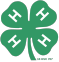 November 16, 2020, @ 6:00pm UWEX Basement, Black River Falls, WI 1. Call to Order 6:012. Pledges 3. Roll Call - Lori Janke, Andrea Rippley, Kelly Emerson, Faith Emerson, Kelly Brasda, Amy Carriere, Molly Kniseley, Craig Kubaskie, Maribeth Graham, Rachel Woyczik4. Agenda revisions or items from the floor - none5. Committee reports a. Cloverbud - noneb. Dairy - nonec. Dog - noned. Fair Park - nonee. Food Stand - nonef. Fundraising - 0 cookbooks in November, additional posts in fb 10 platbooks in November, Scholze just picked up more, Mapping solutions suggested not ordering more before redoing the book, they will be credited to the next orderg. Horse - were not able to do year end Bronco Bucks, but instead sent out gift certificates to each of the members to use to further their project.  Next meeting not until Jan/Feb.  Discussion around how to ask for a grant.  Reviewed process for the future.h. Livestock - not been able to meeti. Small Animal - nonej. Shooting Sports - New instructor of instructors moved into the countyk. Quilting SPIN Club- none l. Felting SPIN Club - none 6. Secretary’s Report-Faith Emerson Moved to Approve the October Secretary’s Report with changes and put it on file, Craig Kubaskie Seconded, and approved.7. Treasurer’s Report/Association Bills Craig Kubaskie moved to put the treasurer’s report on file, Molly Kniseley seconded, approved Amy Carriere Moved to Approve continuing the JC CD renewal as is, Craig Kubaskie seconded, approved8. Old Business a. Plat Book Update - Mapping solutions suggested not ordering more before redoing the book, the remaining 2018 books (about 600) will be credited to the next (2021) order. There have been some online/digital map sales also.i.  Molly will connect with Jesse Oberlien to see what the timeline of activities is that needs to occur before the next order. Molly will ask Jesse if she is willing to share her process to upload to the Jackson County P&L drive in order to sustain the process. ii.  Plat book flyer in the P&L drive.  iii.  Andrea will look in the Binder/comp files from Sarah about Plat Books. She does have list of donors, letter to potential advertisersb. Discuss Award Banquet and set date- virtual or drive through or drive in movie style at fair grounds, looking for a club or project group to plan/coordinate the awards banquet.  Amy asked Rachel, Molly will ask her families and Andrea will check with a couple of clubs that have been active.c. Status on Record book Judges -Lori has someone ready to look at the books after she is through quarantine 	      d.Volunteer Training Update - Leading (business), laughing (getting to know members) and learning (demonstration and guest speakers)9. New Business a. Need to have Elections for Board Members Amy nominated Rachel Woyczik, Rachel Accepted Vice President,Secretary-Amy Carriere willing to continue) Craig moved to close nominations and make a unanimous approval of Rachel Woyczik for Vice President and Amy Carriere for Secretary.  Molly Kniseley seconded, motion passedMaribeth Graham will move from Vice President to President position as of November 2020 meeting active as of today’s date (11/16/2020)b.Audit needs to be done, Time and Day? Who? Dec 1st at 5:00 at UW extension Amy and Kelly d. No meeting in December Amy will send out google form to collect emails and phone numbers to create a contact list10.Staff announcements A.  Awards banquet planning committee needed11.Adjourn Craig Kubaskie moved to adjourn the meeting, Rachel Woyczik seconded12.Next Meeting: January18, 2021 @ 6:00 PM at the Extension Office (New board will run meeting)